	Requête recours contre une sanction administrative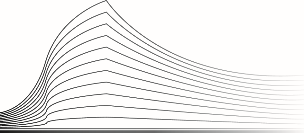 Vos coordonnées :La partie requérante souhaite introduire un recours contre la décision n° …………………………………………………….. (numéro de référence de la décision querellée) prise le ………………………………………………………………………………………… (date) par ……………………………………………………………………………………………………………………………..……. (instance), ayant son adresse à ……………………………………………………………………………….………………………………………………………………………………………..……… ……………………………………………………………………………………………………………………………. (adresse de l’instance), lui infligeant : une amende administrative d’un montant de .……………………………………………………………………….………………….……. €prononcée en vertu de la loi du 24 juin 2013 relative aux sanctions administratives communales.  une amende administrative d’un montant de ..……………………………………………………………………………………………….. € et/ou une interdiction administrative de stade d’une durée de ….…………………………………………………………………………..   prononcée(s) en vertu de la loi du 21 décembre 1998 relative à la sécurité lors des matches de football. une amende administrative de la SNCB d’un montant de .……………………………………………………………………………… € prononcée en vertu de la loi du 27 avril 2018 sur la police des chemins de fer. une amende administrative relative à la réglementation LEZ/ZBE (une zone de basses émissions) d’un montant de .………………………………………………………………………………………………………………………………………………………………………… € autres (à préciser): …………………………………………………………………………………………………………………………………………………Cette décision a été notifiée à la partie requérante le …………………………………………………………………………………….. (date).Les motifs* du recours :* Les motifs de votre recours doivent se faire dans la langue du tribunal. Si vous utilisez une autre langue, votre requête sera considérée comme nulle. Il est recommandé de joindre tous les éléments utiles en votre possession, par exemple une copie de la décision querellée, des autres documents, des photos et des déclarations des témoins.……………………………………………………………………………………………………………………………………………………………………………………………………………………………………………………………………………………………………………………………………………………………………………………………………………………………………………………………………………………………………………………………………………………………………………………………………………………………………………………………………………………………………………………………………………………………………………………………………………………………………………………………………………………………………………………………La requête doit être accompagnée du paiement de la contribution au fonds budgétaire d’aide juridique de deuxième ligne (mars 2024 : 24,00 €). A défaut, l’affaire ne sera ni inscrite ni traitée.Date : …………………………………………….	Signature :  Personne physiqueNom : ……………….............................................................Prénom : .........................................................................Numéro de registre national : ……..................................Date de naissance : ……………………………………………………..Adresse e-mail : …………………………………………………………..Domicile : …………………………………………….…………………………………………………………………………………………………………………………….……………………………………………………………………………………. Personne moraleDénomination : ……………………………….………………….………Forme légale : …………………………..…………………………………Numéro d’entreprise : …………………………………………….….Adresse e-mail : …………………………………………………………..Adresse du siège social : ……………………………………………………..……………………………..…………………………………………………………………………………….…………………………………………………………………………………….Représentée par :  ….…………….……………………...…………….en sa qualité de : ………….……………………………………………..   …………………………………………………………………………………….DISCLAIMERLe tribunal ne donne que des informations sur son site web. Ce formulaire peut vous aider dans la procédure judiciaire.Remplir et utiliser ce formulaire se fait cependant sous votre propre responsabilité. Le juge et le greffe ne peuvent pas donner de conseils juridiques.En cas de doute, nous vous recommandons de consulter une personne spécialisée, par exemple un avocat. Pour une aide juridique de première ligne gratuite, vous pouvez vous adresser entre autres à la Commission d’aide juridique.